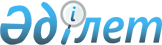 Теміртау қалалық мәслихатының 2016 жылғы 26 желтоқсандағы 10 сессиясының № 10/4 "2017-2019 жылдарға арналған қалалық бюджет туралы" шешіміне өзгерістер мен толықтыру енгізу туралыҚарағанды облысы Теміртау қалалық мәслихатының 2017 жылғы 12 сәуірдегі № 12/4 шешімі. Қарағанды облысының Әділет департаментінде 2017 жылғы 21 сәуірде № 4235 болып тіркелді
      Қазақстан Республикасының 2008 жылғы 4 желтоқсандағы Бюджет кодексіне, Қазақстан Республикасының 2001 жылғы 23 қаңтардағы "Қазақстан Республикасындағы жергілікті мемлекеттік басқару және өзін-өзі басқару туралы" Заңына сәйкес қалалық мәслихат ШЕШІМ ЕТТІ:
      1. Теміртау қалалық мәслихатының 2016 жылғы 26 желтоқсандағы 10 сессиясының № 10/4 "2017-2019 жылдарға арналған қалалық бюджет туралы" (Нормативтік құқықтық актілерді мемлекеттік тіркеу тізілімінде № 4094 болып тіркелген, 2017 жылғы 18 қаңтардағы № 1 (15) "Стальная Гвардия" газетінде жарияланған, Қазақстан Республикасы нормативтік құқықтық актілерінің эталондық бақылау банкінде электрондық түрде 2017 жылғы 24 қаңтарда жарияланған) шешіміне келесі өзгерістер мен толықтыру енгізілсін:
      1) 1-тармақ келесі редакцияда жазылсын: 
      "1. 2017-2019 жылдарға арналған қалалық бюджет тиісінше 1, 2 және 3-қосымшаларға сәйкес, оның ішінде 2017 жылға мынадай көлемдерде бекiтiлсiн: 
      1) кiрiстер – 12 614 487 мың теңге, оның ішінде:
      салықтық түсiмдер бойынша – 10 272 140 мың теңге;
      салықтық емес түсімдер бойынша – 38 144 мың теңге;
      негізгі капиталды сатудан түсетін түсімдер бойынша – 87 813 мың теңге;
      трансферттердің түсімдері бойынша – 2 216 390 мың теңге;
      2) шығындар – 13 002 068 мың теңге; 
      3) таза бюджеттік кредиттеу – 0 мың теңге, оның ішінде:
      бюджеттiк кредиттер - 0 мың теңге;
      бюджеттiк кредиттердi өтеу - 0 мың теңге; 
      4) қаржы активтерімен операциялар бойынша сальдо – алу 8 000 мың теңге, оның ішінде:
      қаржы активтерін сатып алу - 0 мың теңге;
      мемлекеттің қаржы активтерін сатудан түсетін түсімдер – 8 000 мың теңге;      
      5) бюджет тапшылығы (профициті) – алу 379 581 мың теңге;
      6) бюджет тапшылығын (профицитті пайдалану) қаржыландыру – 379 581 мың теңге, оның ішінде:
      бюджет қаражатының пайдаланылатын қалдықтары - 379 581 мың теңге."; 
      2) келесі мазмұндағы 1-1 тармағымен толықтырылсын:
      "1-1. 2017 жылға арналған қалалық бюджетте 33 469 мың теңге сомасындағы нысаналы пайдаланылмаған (толық пайдаланылмаған) трансферттерді қайтару көзделсін."; 
      3) 7-тармақ  келесі редакцияда жазылсын: 
      "7. Теміртау қаласы жергілікті атқарушы органының 2017 жылға арналған резерві 51 242 мың теңге сомасында бекітілсін.";
      4) 8-тармақ келесі редакцияда жазылсын:
      "8. 2017 жылға арналған қалалық бюджеттің шығыстар құрамында 5-қосымшаға сәйкес 10 140 мың теңге сомасындағы жергілікті өзін-өзі басқару органдарына берілетін трансферттер көзделгені ескерілсін.";
      5) көрсетілген шешімге 1, 4, 5, 7-қосымшалар осы шешімге 1, 2, 3, 4-қосымшаларға сәйкес жаңа редакцияда жазылсын. 
      2. Осы шешім 2017 жылғы 1 қаңтардан бастап қолданысқа енгізіледі. 
      КЕЛІСІЛДІ
      2017 жылғы "12" сәуір  2017 жылға арналған қалалық бюджет Теміртау қаласына 2017 жылға жоғары тұрған бюджеттерден бөлінген нысаналы трансферттер 2017 жылға жергілікті өзін-өзі басқару органдарына берілетін трансферттер Ақтау кентінің 2017 жылы Ақтау кенті әкімінің аппараты және қалалық бюджеттік бағдарламалардың басқа әкімшілері арқылы қаржыландырылатын бюджеттік бағдарламаларының тізбесі
					© 2012. Қазақстан Республикасы Әділет министрлігінің «Қазақстан Республикасының Заңнама және құқықтық ақпарат институты» ШЖҚ РМК
				
      Сессия төрағасы,
мәслихат хатшысының
міндетін атқарушы

М. Коновалов

      "Теміртау қаласының экономика
және қаржы бөлімі" мемлекеттік
мекемесінің басшысы
________________ А.Сыдықова
Теміртау қалалық мәслихатының
 2017 жылғы 12 сәуірдегі
12 сессиясының № 12/4 шешіміне
1-қосымша Теміртау қалалық мәслихатының
2016 жылғы " 26 " желтоқсандағы
10 сессиясының № 10/4 шешіміне
1-қосымша 
Санаты 
Санаты 
Санаты 
Санаты 
Сомасы (мың теңге)
Сыныбы
Сыныбы
Сыныбы
Сомасы (мың теңге)
Ішкі сыныбы
Ішкі сыныбы
Сомасы (мың теңге)
 Атауы
Сомасы (мың теңге)
1
2
3
4
5
I. Кірістер
12614487
1
Салықтық түсімдер
10272140
01
Табыс салығы
4311329
2
Жеке табыс салығы
4311329
03
Әлеуметтiк салық
3011762
1
Әлеуметтiк салық
3011762
04
Меншiкке салынатын салықтар
2451178
1
Мүлiкке салынатын салықтар
1395770
3
Жер салығы
669057
4
Көлiк құралдарына салынатын салық
386332
5
Бірыңғай жер салығы
19
05
Тауарларға, жұмыстарға және қызметтерге салынатын iшкi салықтар
416231
2
Акциздер
14840
3
Табиғи және басқа да ресурстарды пайдаланғаны үшiн түсетiн түсiмдер
170758
4
Кәсiпкерлiк және кәсiби қызметтi жүргiзгенi үшiн алынатын алымдар
219160
5
Ойын бизнесіне салық
11473
07
Басқа да салықтар
113
1
Басқа да салықтар
113
08
Заңдық маңызы бар әрекеттерді жасағаны және (немесе) оған уәкілеттігі бар мемлекеттік органдар немесе лауазымды адамдар құжаттар бергені үшін алынатын міндетті төлемдер
81527
1
Мемлекеттік баж
81527
2
Салықтық емес түсiмдер
38144
01
Мемлекеттік меншіктен түсетін кірістер
29378
4
Мемлекет меншігінде тұрған, заңды тұлғалардағы қатысу үлесіне кірістер
42
5
Мемлекет меншігіндегі мүлікті жалға беруден түсетін кірістер
29105
7
Мемлекеттік бюджеттен берілген кредиттер бойынша сыйақылар
231
06
Басқа да салықтық емес түсiмдер
8766
1
Басқа да салықтық емес түсiмдер
8766
3
Негізгі капиталды сатудан түсетін түсімдер
87813
03
Жердi және материалдық емес активтердi сату
87813
1
Жерді сату
81518
2
Материалдық емес активтерді сату
6295
4
Трансферттердің түсімдері
2216390
02
Мемлекеттiк басқарудың жоғары тұрған органдарынан түсетiн трансферттер
2216390
2
Облыстық бюджеттен түсетiн трансферттер
2216390
Функционалдық топ 
Функционалдық топ 
Функционалдық топ 
Функционалдық топ 
Функционалдық топ 
Сомасы (мың теңге)
Кіші функция
Кіші функция
Кіші функция
Кіші функция
Сомасы (мың теңге)
Бюджеттік бағдарламалардың әкімшісі
Бюджеттік бағдарламалардың әкімшісі
Бюджеттік бағдарламалардың әкімшісі
Сомасы (мың теңге)
Бағдарлама 
Бағдарлама 
Сомасы (мың теңге)
 Атауы 
Сомасы (мың теңге)
1
2
3
4
5
6
II. Шығындар 
13002068
01
Жалпы сипаттағы мемлекеттiк қызметтер
526689
1
Мемлекеттiк басқарудың жалпы функцияларын орындайтын өкiлдi, атқарушы және басқа органдар
220459
112
Аудан (облыстық маңызы бар қала) мәслихатының аппараты
21090
001
Аудан (облыстық маңызы бар қала) мәслихатының қызметін қамтамасыз ету жөніндегі қызметтер
20860
003
Мемлекеттік органның күрделі шығыстары
230
122
Аудан (облыстық маңызы бар қала) әкімінің аппараты
167083
001
Аудан (облыстық маңызы бар қала) әкімінің қызметін қамтамасыз ету жөніндегі қызметтер
160387
003
Мемлекеттік органның күрделі шығыстары
6696
123
Қаладағы аудан, аудандық маңызы бар қала, кент, ауыл, ауылдық округ әкімінің аппараты
32286
001
Қаладағы аудан, аудандық маңызы бар қаланың, кент, ауыл, ауылдық округ әкімінің қызметін қамтамасыз ету жөніндегі қызметтер
30743
022
Мемлекеттік органның күрделі шығыстары
1168
032
Ведомстволық бағыныстағы мемлекеттік мекемелерінің және ұйымдарының күрделі шығыстары
375
2
Қаржылық қызмет
65601
489
Ауданның (облыстық маңызы бар қаланың) мемлекеттік активтер және сатып алу бөлімі
65601
001
Жергілікті деңгейде мемлекеттік активтер мен сатып алуды басқару саласындағы мемлекеттік саясатты іске асыру жөніндегі қызметтер
17499
003
Мемлекеттік органның күрделі шығыстары
928
004
Салық салу мақсатында мүлікті бағалауды жүргізу
8146
005
Жекешелендіру, коммуналдық меншікті басқару, жекешелендіруден кейінгі қызмет және осыған байланысты дауларды реттеу
39028
9
Жалпы сипаттағы өзге де мемлекеттiк қызметтер
240629
454
Ауданның (облыстық маңызы бар қаланың) кәсіпкерлік және ауыл шаруашылығы бөлімі
27436
001
Жергілікті деңгейде кәсіпкерлікті және ауыл шаруашылығын дамыту саласындағы мемлекеттік саясатты іске асыру жөніндегі қызметтер
27436
459
Ауданның (облыстық маңызы бар қаланың) экономика және қаржы бөлімі
47586
001
Ауданның (облыстық маңызы бар қаланың) экономикалық саясаттын қалыптастыру мен дамыту, мемлекеттік жоспарлау, бюджеттік атқару және коммуналдық меншігін басқару саласындағы мемлекеттік саясатты іске асыру жөніндегі қызметтер
46386
015
Мемлекеттік органның күрделі шығыстары
1200
483
Ауданның (облыстық маңызы бар қаланың) тұрғын үй-коммуналдық шаруашылығы, жолаушылар көлігі, автомобиль жолдары, құрылыс және тұрғын үй инспекциясы бөлімі
91342
001
Жергілікті деңгейде тұрғын үй-коммуналдық шаруашылық, жолаушылар көлігі, автомобиль жолдары, құрылыс және тұрғын үй инспекциясы саласындағы мемлекеттік саясатты іске асыру жөніндегі қызметтер
80629
003
Мемлекеттік органның күрделі шығыстары
10713
486
Ауданның (облыстық маңызы бар қаланың) жер қатынастары, сәулет және қала құрылысы бөлімі
74265
001
Жергілікті деңгейде жер қатынастары, сәулет және қала құрылысын реттеу саласындағы мемлекеттік саясатты іске асыру жөніндегі қызметтер
73818
003
Мемлекеттік органның күрделі шығыстары
447
02
Қорғаныс
53301
1
Әскери мұқтаждар
37556
122
Аудан (облыстық маңызы бар қала) әкімінің аппараты
37556
005
Жалпыға бірдей әскери міндетті атқару шеңберіндегі іс-шаралар
37556
2
Төтенше жағдайлар жөнiндегi жұмыстарды ұйымдастыру
15745
122
Аудан (облыстық маңызы бар қала) әкімінің аппараты
15745
006
Аудан (облыстық маңызы бар қала) ауқымындағы төтенше жағдайлардың алдын алу және оларды жою
15398
007
Аудандық (қалалық) ауқымдағы дала өрттерінің, сондай-ақ мемлекеттік өртке қарсы қызмет органдары құрылмаған елдi мекендерде өрттердің алдын алу және оларды сөндіру жөніндегі іс-шаралар
347
03
Қоғамдық тәртіп, қауіпсіздік, құқықтық, сот, қылмыстық-атқару қызметі
123892
9
Қоғамдық тәртіп және қауіпсіздік саласындағы басқа да қызметтер
123892
483
Ауданның (облыстық маңызы бар қаланың) тұрғын үй-коммуналдық шаруашылығы, жолаушылар көлігі, автомобиль жолдары, құрылыс және тұрғын үй инспекциясы бөлімі
123892
048
Елдi мекендерде жол қозғалысы қауiпсiздiгін қамтамасыз ету
123892
04
Бiлiм беру
6899088
1
Мектепке дейiнгi тәрбие және оқыту
1546015
464
Ауданның (облыстық маңызы бар қаланың) білім бөлімі
1546015
040
Мектепке дейінгі білім беру ұйымдарында мемлекеттік білім беру тапсырысын іске асыруға
1546015
2
Бастауыш, негізгі орта және жалпы орта білім беру
4426728
123
Қаладағы аудан, аудандық маңызы бар қала, кент, ауыл, ауылдық округ әкімінің аппараты
8521
005
Ауылдық жерлерде балаларды мектепке дейін тегін алып баруды және кері алып келуді ұйымдастыру
8521
464
Ауданның (облыстық маңызы бар қаланың) білім бөлімі
3957407
003
Жалпы білім беру
3666741
006
Балаларға қосымша білім беру
290666
483
Ауданның (облыстық маңызы бар қаланың) тұрғын үй-коммуналдық шаруашылығы, жолаушылар көлігі, автомобиль жолдары, құрылыс және тұрғын үй инспекциясы бөлімі
460800
033
Бастауыш, негізгі орта және жалпы орта білім беру объектілерін салу және реконструкциялау
460800
4
Техникалық және кәсіптік, орта білімнен кейінгі білім беру
29192
464
Ауданның (облыстық маңызы бар қаланың) білім бөлімі
29192
018
Кәсіптік оқытуды ұйымдастыру
29192
9
Бiлiм беру саласындағы өзге де қызметтер
897153
464
Ауданның (облыстық маңызы бар қаланың) білім бөлімі
897153
001
Жергілікті деңгейде білім беру саласындағы мемлекеттік саясатты іске асыру жөніндегі қызметтер
38937
005
Ауданның (облыстық маңызы бар қаланың) мемлекеттік білім беру мекемелер үшін оқулықтар мен оқу-әдiстемелiк кешендерді сатып алу және жеткізу
261813
015
Жетім баланы (жетім балаларды) және ата-аналарының қамқорынсыз қалған баланы (балаларды) күтіп-ұстауға қамқоршыларға (қорғаншыларға) ай сайынға ақшалай қаражат төлемі
88491
022
Жетім баланы (жетім балаларды) және ата-анасының қамқорлығынсыз қалған баланы (балаларды) асырап алғаны үшін Қазақстан азаматтарына біржолғы ақша қаражатын төлеуге арналған төлемдер
2553
067
Ведомстволық бағыныстағы мемлекеттік мекемелерінің және ұйымдарының күрделі шығыстары
505359
06
Әлеуметтiк көмек және әлеуметтiк қамсыздандыру
695466
1
Әлеуметтiк қамсыздандыру
29753
451
Ауданның (облыстық маңызы бар қаланың) жұмыспен қамту және әлеуметтік бағдарламалар бөлімі
18831
005
Мемлекеттік атаулы әлеуметтік көмек
3998
016
18 жасқа дейінгі балаларға мемлекеттік жәрдемақылар
7147
025
"Өрлеу" жобасы бойынша келісілген қаржылай көмекті енгізу
7686
464
Ауданның (облыстық маңызы бар қаланың) білім бөлімі
10922
030
Патронат тәрбиешілерге берілген баланы (балаларды) асырап бағу 
10922
2
Әлеуметтiк көмек
548741
451
Ауданның (облыстық маңызы бар қаланың) жұмыспен қамту және әлеуметтік бағдарламалар бөлімі
548741
002
Жұмыспен қамту бағдарламасы
105672
006
Тұрғын үйге көмек көрсету
3317
007
Жергілікті өкілетті органдардың шешімі бойынша мұқтаж азаматтардың жекелеген топтарына әлеуметтік көмек
90495
010
Үйден тәрбиеленіп оқытылатын мүгедек балаларды материалдық қамтамасыз ету
1116
013
Белгіленген тұрғылықты жері жоқ тұлғаларды әлеуметтік бейімдеу
44827
014
Мұқтаж азаматтарға үйде әлеуметтiк көмек көрсету
74760
017
Мүгедектерді оңалту жеке бағдарламасына сәйкес, мұқтаж мүгедектерді міндетті гигиеналық құралдармен және ымдау тілі мамандарының қызмет көрсетуін, жеке көмекшілермен қамтамасыз ету
185950
023
Жұмыспен қамту орталықтарының қызметін қамтамасыз ету
42604
9
Әлеуметтiк көмек және әлеуметтiк қамтамасыз ету салаларындағы өзге де қызметтер
116972
451
Ауданның (облыстық маңызы бар қаланың) жұмыспен қамту және әлеуметтік бағдарламалар бөлімі
116972
001
Жергілікті деңгейде халық үшін әлеуметтік бағдарламаларды жұмыспен қамтуды қамтамасыз етуді іске асыру саласындағы мемлекеттік саясатты іске асыру жөніндегі қызметтер
37915
011
Жәрдемақыларды және басқа да әлеуметтік төлемдерді есептеу, төлеу мен жеткізу бойынша қызметтерге ақы төлеу
749
021
Мемлекеттік органның күрделі шығыстары
640
050
Қазақстан Республикасында мүгедектердің құқықтарын қамтамасыз ету және өмір сүру сапасын жақсарту жөніндегі 2012 - 2018 жылдарға арналған іс-шаралар жоспарын іске асыру
46639
054
Үкіметтік емес ұйымдарда мемлекеттік әлеуметтік тапсырысты орналастыру
30654
067
Ведомстволық бағыныстағы мемлекеттік мекемелерінің және ұйымдарының күрделі шығыстары
375
07
Тұрғын үй-коммуналдық шаруашылық
1527433
1
Тұрғын үй шаруашылығы
272220
483
Ауданның (облыстық маңызы бар қаланың) тұрғын үй-коммуналдық шаруашылығы, жолаушылар көлігі, автомобиль жолдары, құрылыс және тұрғын үй инспекциясы бөлімі
272220
010
Инженерлік-коммуникациялық инфрақұрылымды жобалау, дамыту және (немесе) жайластыру
30613
055
Коммуналдық тұрғын үй қорының тұрғын үйін жобалау және (немесе) салу, реконструкциялау
241607
2
Коммуналдық шаруашылық
560309
483
Ауданның (облыстық маңызы бар қаланың) тұрғын үй-коммуналдық шаруашылығы, жолаушылар көлігі, автомобиль жолдары, құрылыс және тұрғын үй инспекциясы бөлімі
560309
013
Сумен жабдықтау және су бұру жүйесінің жұмыс істеуі
249882
014
Ауданның (облыстық маңызы бар қаланың) коммуналдық меншігіндегі жылу желілерін қолдауды ұйымдастыру
157141
017
Сумен жабдықтау және су бұру жүйелерін дамыту
101768
019
Қаланы және елді мекендерді абаттандыруды дамыту
51518
3
Елді-мекендерді көркейту
694904
123
Қаладағы аудан, аудандық маңызы бар қала, кент, ауыл, ауылдық округ әкімінің аппараты
20066
008
Елді мекендердегі көшелерді жарықтандыру
18783
009
Елді мекендердің санитариясын қамтамасыз ету
559
011
Елді мекендерді абаттандыру мен көгалдандыру
724
483
Ауданның (облыстық маңызы бар қаланың) тұрғын үй-коммуналдық шаруашылығы, жолаушылар көлігі, автомобиль жолдары, құрылыс және тұрғын үй инспекциясы бөлімі
674838
020
Елдi мекендердегі көшелердi жарықтандыру
315557
021
Елдi мекендердiң санитариясын қамтамасыз ету
60844
022
Жерлеу орындарын ұстау және туыстары жоқ адамдарды жерлеу
2901
023
Елдi мекендердi абаттандыру және көгалдандыру
295536
08
Мәдениет, спорт, туризм және ақпараттық кеңістiк
661715
1
Мәдениет саласындағы қызмет
173733
123
Қаладағы аудан, аудандық маңызы бар қала, кент, ауыл, ауылдық округ әкімінің аппараты
17728
006
Жергілікті деңгейде мәдени-демалыс жұмыстарын қолдау
17728
455
Ауданның (облыстық маңызы бар қаланың) мәдениет және тілдерді дамыту бөлімі
156005
003
Мәдени-демалыс жұмысын қолдау
156005
2
Спорт
279188
465
Ауданның (облыстық маңызы бар қаланың) дене шынықтыру және спорт бөлімі
279188
001
Жергілікті деңгейде дене шынықтыру және спорт саласындағы мемлекеттік саясатты іске асыру жөніндегі қызметтер
10394
004
Мемлекеттік органның күрделі шығыстары
584
005
Ұлттық және бұқаралық спорт түрлерін дамыту
248847
006
Аудандық (облыстық маңызы бар қалалық) деңгейде спорттық жарыстар өткiзу
10278
007
Әртүрлi спорт түрлерi бойынша аудан (облыстық маңызы бар қала) құрама командаларының мүшелерiн дайындау және олардың облыстық спорт жарыстарына қатысуы
9085
3
Ақпараттық кеңiстiк
132540
455
Ауданның (облыстық маңызы бар қаланың) мәдениет және тілдерді дамыту бөлімі
119649
006
Аудандық (қалалық) кiтапханалардың жұмыс iстеуi
104851
007
Мемлекеттiк тiлдi және Қазақстан халқының басқа да тiлдерін дамыту
14798
456
Ауданның (облыстық маңызы бар қаланың) ішкі саясат бөлімі
12891
002
Мемлекеттік ақпараттық саясат жүргізу жөніндегі қызметтер
12891
9
Мәдениет, спорт, туризм және ақпараттық кеңiстiктi ұйымдастыру жөнiндегi өзге де қызметтер
76254
455
Ауданның (облыстық маңызы бар қаланың) мәдениет және тілдерді дамыту бөлімі
30165
001
Жергілікті деңгейде тілдерді және мәдениетті дамыту саласындағы мемлекеттік саясатты іске асыру жөніндегі қызметтер
11031
032
Ведомстволық бағыныстағы мемлекеттік мекемелерінің және ұйымдарының күрделі шығыстары
19134
456
Ауданның (облыстық маңызы бар қаланың) ішкі саясат бөлімі
46089
001
Жергілікті деңгейде ақпарат, мемлекеттілікті нығайту және азаматтардың әлеуметтік сенімділігін қалыптастыру саласында мемлекеттік саясатты іске асыру жөніндегі қызметтер
19103
003
Жастар саясаты саласында іс-шараларды іске асыру
23186
006
Мемлекеттік органның күрделі шығыстары
3360
032
Ведомстволық бағыныстағы мемлекеттік мекемелерінің және ұйымдарының күрделі шығыстары
440
09
Отын-энергетика кешенi және жер қойнауын пайдалану
39659
1
Отын және энергетика
39659
483
Ауданның (облыстық маңызы бар қаланың) тұрғын үй-коммуналдық шаруашылығы, жолаушылар көлігі, автомобиль жолдары, құрылыс және тұрғын үй инспекциясы бөлімі
39659
024
Жылу-энергетикалық жүйені дамыту
39659
10
Ауыл, су, орман, балық шаруашылығы, ерекше қорғалатын табиғи аумақтар, қоршаған ортаны және жануарлар дүниесін қорғау, жер қатынастары
22374
1
Ауыл шаруашылығы
22374
473
Ауданның (облыстық маңызы бар қаланың) ветеринария бөлімі
22374
001
Жергілікті деңгейде ветеринария саласындағы мемлекеттік саясатты іске асыру жөніндегі қызметтер
15285
005
Мал көмінділерінің (биотермиялық шұңқырлардың) жұмыс істеуін қамтамасыз ету
214
007
Қаңғыбас иттер мен мысықтарды аулауды және жоюды ұйымдастыру
2769
009
Жануарлардың энзоотиялық аурулары бойынша ветеринариялық іс-шараларды жүргізу
102
1
2
3
4
5
6
010
Ауыл шаруашылығы жануарларын сәйкестендіру жөніндегі іс-шараларды өткізу
197
011
Эпизоотияға қарсы іс-шаралар жүргізу
3807
11
Өнеркәсіп, сәулет, қала құрылысы және құрылыс қызметі
24500
2
Сәулет, қала құрылысы және құрылыс қызметі
24500
486
Ауданның (облыстық маңызы бар қаланың) жер қатынастары, сәулет және қала құрылысы бөлімі
24500
004
Аудан аумағының қала құрылысын дамыту және елді мекендердің бас жоспарларының схемаларын әзірлеу
24500
12
Көлiк және коммуникация
2332869
1
Автомобиль көлiгi
2327982
123
Қаладағы аудан, аудандық маңызы бар қала, кент, ауыл, ауылдық округ әкімінің аппараты
53784
013
Аудандық маңызы бар қалаларда, кенттерде, ауылдарда, ауылдық округтерде автомобиль жолдарының жұмыс істеуін қамтамасыз ету
25402
045
Елді-мекендер көшелеріндегі автомобиль жолдарын күрделі және орташа жөндеу
28382
483
Ауданның (облыстық маңызы бар қаланың) тұрғын үй-коммуналдық шаруашылығы, жолаушылар көлігі, автомобиль жолдары, құрылыс және тұрғын үй инспекциясы бөлімі
2274198
026
Автомобиль жолдарының жұмыс істеуін қамтамасыз ету
479111
028
Аудандық маңызы бар автомобиль жолдарын және елді-мекендердің көшелерін күрделі және орташа жөндеу
1795087
9
Көлiк және коммуникациялар саласындағы өзге де қызметтер
4887
483
Ауданның (облыстық маңызы бар қаланың) тұрғын үй-коммуналдық шаруашылығы, жолаушылар көлігі, автомобиль жолдары, құрылыс және тұрғын үй инспекциясы бөлімі
4887
030
Әлеуметтік маңызы бар қалалық (ауылдық), қала маңындағы және ауданішілік қатынастар бойынша жолаушылар тасымалдарын субсидиялау
4887
13
Басқалар
51242
9
Басқалар
51242
459
Ауданның (облыстық маңызы бар қаланың) экономика және қаржы бөлімі
51242
012
Ауданның (облыстық маңызы бар қаланың) жергілікті атқарушы органының резерві
51242
1
2
3
4
5
6
14
Борышқа қызмет көрсету
231
1
Борышқа қызмет көрсету
231
459
Ауданның (облыстық маңызы бар қаланың) экономика және қаржы бөлімі
231
021
Жергілікті атқарушы органдардың облыстық бюджеттен қарыздар бойынша сыйақылар мен өзге де төлемдерді төлеу бойынша борышына қызмет көрсету
231
15
Трансферттер
43609
1
Трансферттер
43609
459
Ауданның (облыстық маңызы бар қаланың) экономика және қаржы бөлімі
43609
006
Нысаналы пайдаланылмаған (толық пайдаланылмаған) трансферттерді қайтару
33469
051
Жергілікті өзін-өзі басқару органдарына берілетін трансферттер
10140
III. Таза бюджеттік кредиттеу
0
Функционалдық топ
Функционалдық топ
Функционалдық топ
Функционалдық топ
Функционалдық топ
Сомасы (мың теңге)
Кіші функция
Кіші функция
Кіші функция
Кіші функция
Сомасы (мың теңге)
Бюджеттік бағдарламалардың әкімшісі
Бюджеттік бағдарламалардың әкімшісі
Бюджеттік бағдарламалардың әкімшісі
Сомасы (мың теңге)
Бағдарлама 
Бағдарлама 
Сомасы (мың теңге)
 Атауы 
Сомасы (мың теңге)
1
2
3
4
5
6
Бюджеттік кредиттер
0
Функционалдық топ
Функционалдық топ
Функционалдық топ
Функционалдық топ
Функционалдық топ
Сомасы (мың теңге)
Кіші функция
Кіші функция
Кіші функция
Кіші функция
Сомасы (мың теңге)
Бюджеттік бағдарламалардың әкімшісі
Бюджеттік бағдарламалардың әкімшісі
Бюджеттік бағдарламалардың әкімшісі
Сомасы (мың теңге)
Бағдарлама 
Бағдарлама 
Сомасы (мың теңге)
 Атауы 
Сомасы (мың теңге)
1
2
3
4
5
6
IV. Қаржы активтерімен операциялар бойынша сальдо
-8000
Қаржы активтерін сатып алу
0
Санаты
Санаты
Санаты
Санаты
Сомасы (мың теңге)
Сыныбы
Сыныбы
Сыныбы
Сомасы (мың теңге)
Ішкі сыныбы 
Ішкі сыныбы 
Сомасы (мың теңге)
Атауы
Сомасы (мың теңге)
1
2
3
4
5
6
Мемлекеттің қаржы активтерін сатудан түсетін түсімдер
8000
01
Мемлекеттің қаржы активтерін сатудан түсетін түсімдер
8000
1
Қаржы активтерін ел ішінде сатудан түсетін түсімдер
8000
Санаты
Санаты
Санаты
Санаты
Сомасы (мың теңге)
Сыныбы
Сыныбы
Сыныбы
Сомасы (мың теңге)
Ішкі сыныбы 
Ішкі сыныбы 
Сомасы (мың теңге)
Атауы
Сомасы (мың теңге)
1
2
3
4
5
V.Бюджет тапшылығы (профициті)
-379581
VI. Бюджет тапшылығын қаржыландыру (профицитін пайдалану) 
379581
Санаты
Санаты
Санаты
Санаты
Сомасы (мың теңге)
Сыныбы
Сыныбы
Сыныбы
Сомасы (мың теңге)
Ішкі сыныбы 
Ішкі сыныбы 
Сомасы (мың теңге)
Атауы
Сомасы (мың теңге)
1
2
3
4
5
8
Бюджет қаражатының пайдаланылатын қалдықтары
379581Теміртау қалалық мәслихатының
 2017 жылғы 12 сәуірдегі
 12 сессиясының № 12/4 шешіміне
2-қосымша Теміртау қалалық мәслихатының
2016 жылғы 26 " желтоқсандағы
10_ сессиясының № 10/4 шешіміне
4-қосымша 
№ 
Атауы
Сомасы (мың теңге) 
№ 
Атауы
Сомасы (мың теңге) 
1
2
3
№ 
Атауы
Сомасы (мың теңге) 
Жиыны
1 517 822
Ағымдағы
974 737
республикалық бюджеттен
96 869
1
Тілдік курстар бойынша тағылымдамадан өткен мұғалімдерге және оқу кезеңінде негізгі қызметкерді алмастырғаны үшін мұғалімдерге қосымша ақы төлеуге 
 17 148 
тілдік курстар бойынша тағылымдамадан өткен мұғалімдерге қосымша ақы төлеу
 8 700 
оқу кезеңінде негізгі қызметкерді алмастырғаны үшін мұғалімдерге қосымша ақы төлеу
 8 448 
2
"Өрлеу" жобасы бойынша келісілген қаржылай көмекті енгізу
 5 686 
3
Нәтижелі жұмыспен қамтуды және жаппай кәсіпкерлікті дамыту бағдарламасы шеңберінде еңбек нарығын дамытуға бағытталған іс-шараларды іске асыруға 
 27 396 
жалақыны ішінара субсидиялауға
 11 740 
жастар практикасына
 15 656 
4
Қазақстан Республикасында мүгедектердің құқықтарын қамтамасыз ету және өмір сүру сапасын жақсарту жөніндегі 2012 - 2018 жылдарға арналған іс-шаралар жоспарын іске асыруға 
 46 639 
ымдау тілі маманының қызметтерін көрсету
 6 053 
мүгедектерді міндетті гигиеналық құралдармен қамтамасыз ету нормаларын ұлғайту
 40 586 
облыстық бюджеттен
 877 868 
5
Цифрлық білім беру инфрақұрылымын құруға 
 11 043 
6
Білім беру объектілерінің материалдық-техникалық базасын нығайтуға және жөндеу жүргізуге 
 12 000 
роботтарды жинау және бағдарламалау бойынша конструкторлар сатып алу
 12 000 
7
Аудандық маңызы бар автомобиль жолдарын (қала көшелерін) және елді мекендердің көшелерін жөндеу жұмыстарын жүргізуге
 842 648
8
 Нәтижелі жұмыспен қамтуды және жаппай кәсіпкерлікті дамытудың 2017-2021 жылдарға арналған бағдарламасы шеңберінде кадрлардың біліктілігін арттыру, даярлау және қайта даярлауға
 12 075 
жұмысшы кадрларды еңбек нарығында сұранысқа ие мамандықтар бойынша қысқа мерзімді кәсіптік оқытуға 
 12 075 
9
Ветеринарлық препараттарды егу, тасымалдау және сақтау жөніндегі қызметтерді көрсетуге
 102 
Дамытуға 
543 085
Қазақстан Республикасының Ұлттық қорынан 
460 800
10
Теміртау қаласында 600 орындық мектеп салуға
460 800
облыстық бюджеттен
82 285
11
Инженерлік-коммуникациялық инфрақұрылымды жобалау, дамыту және (немесе) жайластыруға
 25 285 
12
Теміртау қаласының су құбырлары желілерін реконструкциялауға жобалау-сметалық құжаттама әзірлеуге
57 000Теміртау қалалық мәслихатының
 2017 жылғы 12 сәуірдегі
 12 сессиясының № 12/4 шешіміне
3-қосымша Теміртау қалалық мәслихатының
2016 жылғы " 26 " желтоқсандағы
10 сессиясының № 10/4 шешіміне
5-қосымша 
Функционалдық топ 
Функционалдық топ 
Функционалдық топ 
Функционалдық топ 
Функционалдық топ 
Сомасы (мың теңге)
Кіші функция
Кіші функция
Кіші функция
Кіші функция
Сомасы (мың теңге)
Бюджеттік бағдарламалардың әкімшісі
Бюджеттік бағдарламалардың әкімшісі
Бюджеттік бағдарламалардың әкімшісі
Сомасы (мың теңге)
Бағдарлама 
Бағдарлама 
Сомасы (мың теңге)
 Атауы 
Сомасы (мың теңге)
1
2
3
4
5
6
15
Трансферттер
10140
1
Трансферттер
10140
459
Ауданның (облыстық маңызы бар қаланың) экономика және қаржы бөлімі
10140
051
Жергілікті өзін-өзі басқару органдарына берілетін трансферттер
10140
Ақтау кенті әкімінің аппараты
10140Теміртау қалалық мәслихатының
 2017 жылғы "12" сәуірдегі
 12 сессиясының № 12/4 шешіміне
 4-қосымша  Теміртау қалалық мәслихатының
2016 жылғы 26 " желтоқсандағы
 10_ сессиясының № 10/4 шешіміне
7-қосымша
Функционалдық топ
Функционалдық топ
Функционалдық топ
Функционалдық топ
Функционалдық топ
Сумма (тысяч тенге)
Кіші функция 
Кіші функция 
Кіші функция 
Кіші функция 
Сумма (тысяч тенге)
Бюджеттік бағдарламалардың әкімшісі 
Бюджеттік бағдарламалардың әкімшісі 
Бюджеттік бағдарламалардың әкімшісі 
Сумма (тысяч тенге)
Бағдарлама 
Бағдарлама 
Сумма (тысяч тенге)
 Атауы
Сумма (тысяч тенге)
1
2
3
4
5
6
II. Шығындар 
635968
01
Жалпы сипаттағы мемлекеттiк қызметтер
32286
1
Мемлекеттiк басқарудың жалпы функцияларын орындайтын өкiлдi, атқарушы және басқа органдар
32286
123
Қаладағы аудан, аудандық маңызы бар қала, кент, ауыл, ауылдық округ әкімінің аппараты
32286
001
Қаладағы аудан, аудандық маңызы бар қаланың, кент, ауыл, ауылдық округ әкімінің қызметін қамтамасыз ету жөніндегі қызметтер
30743
022
Мемлекеттік органның күрделі шығыстары 
1168
032
Ведомстволық бағыныстағы мемлекеттік мекемелерінің және ұйымдарының күрделі шығыстары
375
02
Қорғаныс
347
2
Төтенше жағдайлар жөнiндегi жұмыстарды ұйымдастыру
347
122
Аудан (облыстық маңызы бар қала) әкімінің аппараты
347
007
Аудандық (қалалық) ауқымдағы дала өрттерінің, сондай-ақ мемлекеттік өртке қарсы қызмет органдары құрылмаған елдi мекендерде өрттердің алдын алу және оларды сөндіру жөніндегі іс-шаралар
347
04
Бiлiм беру
445313
1
Мектепке дейiнгi тәрбие және оқыту
41777
464
Ауданның (облыстық маңызы бар қаланың) білім бөлімі
41777
040
Мектепке дейінгі білім беру ұйымдарында мемлекеттік білім беру тапсырысын іске асыруға
41777
2
Бастауыш, негізгі орта және жалпы орта білім беру
378993
123
Қаладағы аудан, аудандық маңызы бар қала, кент, ауыл, ауылдық округ әкімінің аппараты
8521
005
Ауылдық жерлерде балаларды мектепке дейін тегін алып баруды және кері алып келуді ұйымдастыру
8521
464
Ауданның (облыстық маңызы бар қаланың) білім бөлімі
370472
003
Жалпы білім беру
361000
006
Балаларға қосымша білім беру
9472
9
Бiлiм беру саласындағы өзге де қызметтер
24543
464
Ауданның (облыстық маңызы бар қаланың) білім бөлімі
24543
005
Ауданның (облыстық маңызы бар қаланың) мемлекеттік білім беру мекемелер үшін оқулықтар мен оқу-әдiстемелiк кешендерді сатып алу және жеткізу
20990
067
Ведомстволық бағыныстағы мемлекеттік мекемелерінің және ұйымдарының күрделі шығыстары
3553
06
Әлеуметтiк көмек және әлеуметтiк қамсыздандыру
41799
1
Әлеуметтiк қамсыздандыру
3215
451
Ауданның (облыстық маңызы бар қаланың) жұмыспен қамту және әлеуметтік бағдарламалар бөлімі
3215
005
Мемлекеттік атаулы әлеуметтік көмек
329
016
18 жасқа дейінгі балаларға мемлекеттік жәрдемақылар
686
025
"Өрлеу" жобасы бойынша келісілген қаржылай көмекті енгізу
2200
2
Әлеуметтiк көмек
38529
451
Ауданның (облыстық маңызы бар қаланың) жұмыспен қамту және әлеуметтік бағдарламалар бөлімі
38529
002
Жұмыспен қамту бағдарламасы
5772
006
Тұрғын үйге көмек көрсету
100
007
Жергілікті өкілетті органдардың шешімі бойынша мұқтаж азаматтардың жекелеген топтарына әлеуметтік көмек
5361
010
Үйден тәрбиеленіп оқытылатын мүгедек балаларды материалдық қамтамасыз ету
27
014
Мұқтаж азаматтарға үйде әлеуметтiк көмек көрсету
21394
017
Мүгедектерді оңалту жеке бағдарламасына сәйкес, мұқтаж мүгедектерді міндетті гигиеналық құралдармен және ымдау тілі мамандарының қызмет көрсетуін, жеке көмекшілермен қамтамасыз ету
5875
9
Әлеуметтiк көмек және әлеуметтiк қамтамасыз ету салаларындағы өзге де қызметтер
55
451
Ауданның (облыстық маңызы бар қаланың) жұмыспен қамту және әлеуметтік бағдарламалар бөлімі
55
011
Жәрдемақыларды және басқа да әлеуметтік төлемдерді есептеу, төлеу мен жеткізу бойынша қызметтерге ақы төлеу
55
07
Тұрғын үй-коммуналдық шаруашылық
20066
3
Елді-мекендерді көркейту
20066
123
Қаладағы аудан, аудандық маңызы бар қала, кент, ауыл, ауылдық округ әкімінің аппараты
20066
008
Елді мекендердегі көшелерді жарықтандыру
18783
009
Елді мекендердің санитариясын қамтамасыз ету
559
011
Елді мекендерді абаттандыру мен көгалдандыру
724
08
Мәдениет, спорт, туризм және ақпараттық кеңістiк
38093
1
Мәдениет саласындағы қызмет
17728
123
Қаладағы аудан, аудандық маңызы бар қала, кент, ауыл, ауылдық округ әкімінің аппараты
17728
006
Жергілікті деңгейде мәдени-демалыс жұмыстарын қолдау
17728
2
Спорт
17208
465
Ауданның (облыстық маңызы бар қаланың) дене шынықтыру және спорт бөлімі
17208
005
Ұлттық және бұқаралық спорт түрлерін дамыту
17208
3
Ақпараттық кеңiстiк
3157
455
Ауданның (облыстық маңызы бар қаланың) мәдениет және тілдерді дамыту бөлімі
3157
006
Аудандық (қалалық) кiтапханалардың жұмыс iстеуi
3157
12
Көлiк және коммуникация
58064
1
Автомобиль көлiгi
53784
123
Қаладағы аудан, аудандық маңызы бар қала, кент, ауыл, ауылдық округ әкімінің аппараты
53784
013
Аудандық маңызы бар қалаларда, кенттерде, ауылдарда, ауылдық округтерде автомобиль жолдарының жұмыс істеуін қамтамасыз ету
25402
045
Елді-мекендер көшелеріндегі автомобиль жолдарын күрделі және орташа жөндеу
28382
9
Көлiк және коммуникациялар саласындағы өзге де қызметтер
4280
483
Ауданның (облыстық маңызы бар қаланың) тұрғын үй-коммуналдық шаруашылығы, жолаушылар көлігі, автомобиль жолдары, құрылыс және тұрғын үй инспекциясы бөлімі
4280
030
Әлеуметтік маңызы бар қалалық (ауылдық), қала маңындағы және ауданішілік қатынастар бойынша жолаушылар тасымалдарын субсидиялау
4280